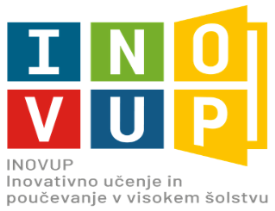 VISOKOŠOLSKE UČITELJE IN SODELAVCE TER DRUGE ZAPOSLENEvabimo na prenos znanja multiplikatorja Profesionalni razvoj visokošolskih učiteljev:primer dobre prakseIZVAJALKA/IZVAJALEC: izr. prof. dr. Maja Mezgec TERMIN: sreda, 28. september 2022, od 10.15 do 11.45 TRAJANJE: 2 pedagoški uri   KRAJ USPOSABLJANJA: Univerza na Primorskem Pedagoška fakulteta, Cankarjeva 5, 6000 Koper (v živo)MULTIPLIKATORSKI PRENOS ZNANJA BO OPRAVLJEN NA OSNOVI OBISKA INSTITUCIJ/E:Roskilde University, DanskaVSEBINA USPOSABLJANJA:  Na usposabljanju bo prikazan primere dobre prakse profesionalnega razvoja visokošolskih učiteljev.IZIDI USPOSABLJANJA: Udeleženci:bodo spoznali primer dobre prakse profesionalnega razvoja visokošolskih učiteljev univerze Roskildese bodo seznanili s programom in načinom usposabljanja za visokošolske učitelje Univerze na Primorskem Pedagoške fakultete ,bodo primerjali programe usposabljanja za visokošolske učitelje na Univerzi Roskilde in Univerzi na Primorskem Pedagoški fakulteti.NAČINI USPOSABLJANJA:   Usposabljanje je zasnovano kot kombinacija predavanja, delavnic, evalvacije ter povratne informacije. DODATNE INFORMACIJE: alenka.andrejasic@upr.si  PRIJAVA NA USPOSABLJANJE:  Rok za prijavo je do zapolnitve prostih mest.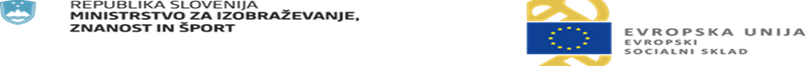 